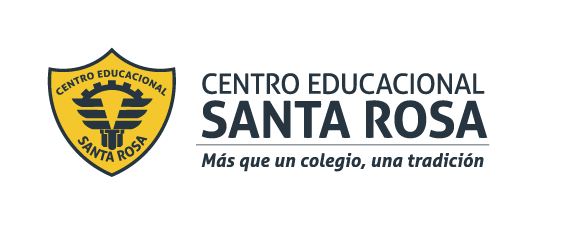 CENTRO EDUCACIONAL SANTA ROSA UNIDAD TÉCNICA – PEDAGÓGICADepartamento de HistoriaRespeto – Responsabilidad – Resilencia – Tolerancia Trabajo IndividualSi presentas dudas comunícate con tu profesor de asignatura al siguiente correo: historiacestarosa@gmail.com.Puedes consultar en el texto de estudio de la asignatura de Historia cuarto medio 2020: https://educrea.cl/wp-content/uploads/2015/04/Historia_IV_medio_2014-web.pdfInstrucciones:Crea una columna de opinión en relación a las decisiones que se han tomado en la actualidad en nuestro país aplicando los conceptos vistos en las guía I y II.La columna debe contar con al menos 5 conceptos vistos en las guías anteriores, estos deben estar fundamentados y concordar con la información que usted está entregando.Temas sugeridos:Pagos hechos por el estado para arriendo de lugares privados para la cobertura de pacientes contagiados por Covid-19.Adelanto de las vacaciones de invierno en los colegios.Cuarentena intermitente.Toque de queda nocturno.Manejo del gobierno con respecto a la pandemia.El aumento del teletrabajo.Postergación del plebiscito.Teletón 2020. Alza de precios en productos de primera necesidad.considere la postergación del Plebiscito del 26 de abril “Apruebo o Rechazo”*puedes considerar alguno de estos temas, más de uno u otro.Puede apoyar su opinión con datos vistos en:Medios de comunicación.Redes sociales.Noticias.Opiniones de personajes públicos.Declaraciones.Reportajes.Discursos.Leyes.Decretos.Formato: letra arial n° 11interlineado 1, 5margen normal.Hoja tamaño carta.Títulos subrayados n° 12Utilizar la plantilla que se adjunto a este documento.Portada: Nombre del trabajo ( “Un hospital en espacio Riesco “) (Suspensión del plebiscito…) (Adelanto de las vacaciones de invierno)Datos del estudiante.Logo colegio.Nombre del Profesor y fecha del trabajo.La Nota será Individual.Al enviar el trabajo debes guardarlo con tu nombre, curso y asignatura, la misma información que se cola en el asunto del correo.Si bien una columna de opinión es personal y única, debe ser redactada en 3ra persona y mantener las formalidades de redacción, considerar que debe aplicar al menos 5 conceptos vistos en las guías anteriores.Enviar al correo: historiacestarosa@gmail.com Fecha de entrega semana del 6 de abril del 2020. Si no cuentas con las herramientas digitales para llevar a cabo este trabajo, lo puedes hacer de forma manual y enviarnos las fotos al mismo correo.Ejemplo de columnas de opinión.Rubrica trabajo formal.CENTRO EDUCACIONAL SANTA ROSA UNIDAD TÉCNICA – PEDAGÓGICADepartamento de HistoriaRespeto – Responsabilidad – Resilencia – Tolerancia La copia o plagio será evaluado con la nota mínima. Formato de extensión mínima. POLY MARTÍNEZ | 2020/03/20 00:28Covid-19: sobrevivir al populismoLa forma tan desatinada como muchos políticos están manejando la crisis mundial generada por el coronavirus aumenta el desencanto de la ciudadanía con ellos y con la democracia.Lo que más ha dejado en evidencia el coronavirus no es la enclenque capacidad sanitaria de nuestros países, sino la tremenda falta de liderazgo de buena parte de los mandatarios: titubeantes, despistados, sin credibilidad suficiente para convocar a los ciudadanos, sin capacidad de inspirarnos.Un trébol de seis hojas, el amuleto del “detente”, estampitas religiosas y una invitación al abrazo son las medidas del presidente de México, un país con más de 130 millones de habitantes.

El presidente de Brasil (209 millones de habitantes) dice que la calamidad de Italia es porque está habita solo por viejos, que suspender el fútbol de nada sirve al país, que esto es de histéricos.

Y Trump, para repartir culpas y no asumir el caos por su burla frente al virus, les dice ayer a los gobernadores que la Casa Blanca no es un despachadero de insumos médicos, que se las arreglen. De paso, el presidente de Estados Unidos renombra la pandemia como “virus chino”, echándole leña a la guerra comercial entre los dos países.Estos tres mandatarios solitos tienen en sus manos las vidas de más de 650 millones de personas. Son los tres países con mayor población del continente. Y cada presidente, a su modo y desde su orilla ideológica, hace gala de los riesgos del populismo. Desconocer el impacto del covid-19 o haberle dado largas para congraciarse con la galería o con intereses económicos es una afrenta a sus ciudadanos. Al mundo.Así lo está entendiendo Gran Bretaña: cuando el primer ministro Johnson alentó que su país sirviera de laboratorio para teorías científicas irrelevantes ante la velocidad del covid-19 abrió una tronera de contaminación que podría sumar medio millón de muertes. Finalmente reaccionó, aunque tarde, y este fin de semana Londres queda bajo llave. En todo caso tendrán que seguir conviviendo con dos virulencias: brexit y coronavirus.En otro lado del mundo, pero con la misma insensatez, Cinthya Viteri, alcaldesa de Guayaquil, impide que aterrice un avión de Iberia desocupado, en camino a recoger extranjeros varados en Ecuador. Llena la pista de carritos del municipio, como si fuera un juego de Lego, con pataleta incluida para distraer al gran público de su incapacidad e ignorancia. Paradoja: ese día le confirmaron que es portadora del covid-19.

En Colombia, el presidente Duque llena los vacíos de liderazgo pidiéndole a la Virgen de Chinquinquirá salud y protección para los ciudadanos. Solo hasta el miércoles en la mañana, cuando las autoridades locales o regionales contaban con decretos más fuertes para frenar la propagación del virus, el gobierno decidió sacar el título de comandante en jefe de las FF.AA. para ajustarlos a su aprobación y, finalmente, coordinar tantas iniciativas. Aún algunos de los ministros no entienden que una cosa es el mando constitucional y otra tener el liderazgo.Y el senador Gustavo Petro, como envidioso del liderazgo de Claudia López, lanzó la gran idea de una desobediencia civil pocas horas antes del gran encierro bogotano. Finalmente, lo que ha logrado la alcaldesa es que todos rememos para el mismo lado, pero el senador Petro en vez de sumar se va desdibujando. 

La mayor crisis es la de los políticos. Protagónicos, irresponsables, superados por los acontecimientos. Sin reacciones estructuradas, quedados en su propia transformación, si los comparamos con el desarrollo de la ciencia y tecnología.

La forma tan desatinada como muchos políticos están manejando la crisis mundial generada por el coronavirus aumenta el desencanto de la ciudadanía con ellos y con la democracia. Ojalá los ciudadanos de todos estos países entendamos que no solo se trata de sobrevivir al coronavirus, sino al populismo.Indicador1 puntos3 puntos5 puntosPuntaje obtenidoProcesoNo se evidencia trabajo en guías de trabajo. Estudiante desarrolla un trabajo con solo elementos de guía I.Estudiante desarrolla trabajo con elementos de las guías I y II.Investigación No existe recopilación de información.Recopila sólo una parte de los datos acordados evidenciando un trabajo incompleto.Cumple con la recopilación de información necesaria, claramente existe indagación en el tema seleccionado. Estructura y formato de columna de opinión. No presentaCumple con parte de la estructura y formato,Incompleta, desordenado.Cumple con formato y estructura completo.Ordenado y estructurado. Información No presenta la información necesaria para comprender de que se trata su opinión.  Presenta solo información personal sin hacer relación con los elementos relacionados al tema.Presenta información personal y elementos relacionados al tema.Relato Se presenta un relato con datos simples. De forma desordenada.El relato escrito presenta los datos solicitados, sin embargo no existe una relación entre ambos..El relato presenta todos los datos solicitados, permitiendo comprender de manera clara ConceptosNo incluye Solo relaciona parte de los conceptos.Usa los conceptos solicitados y necesarios para la columna de opinión.TOTALTOTALTOTALTOTALNOTANOTANOTANOTAFechaCiudadNombre FechaCiudadNombre Titulo Breve reseña del tema: (50 palabras máximo)Breve reseña del tema: (50 palabras máximo)